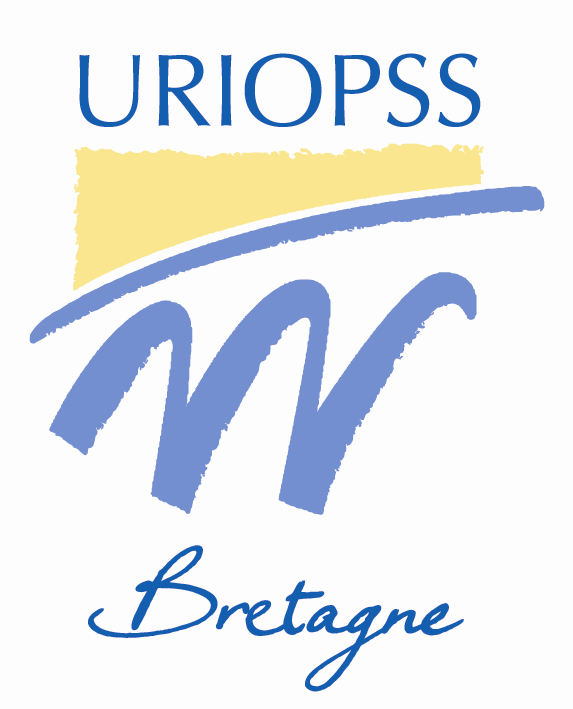 Les Matinées d’Actualités SocialesFEVRIER 2017Comme chaque année, la densité des évolutions intervenant en matière sociale nous amène à vous proposer régulièrement des temps de présentation et d’échanges autour de l’actualité.Les matinées d’actualités sociales ont pour objectifs de :Présenter les dernières évolutions législatives, réglementaires, jurisprudentielles et conventionnelles Améliorer les connaissances générales en droit du travail au regard de l’actualitéEvaluer l’impact pour le secteur sanitaire, social et médico-socialSouhaitant venir à votre rencontre, sur les différents territoires, nous vous proposons une réunion dans chaque département. La première session des Matinées d’Actualités Sociales 2017 se déroulera : COTES D’ARMOR le jeudi 2 Février 2017 à SAINT-BRIEUC, dans les locaux du Centre de soins St Benoit Menni, 8 rue Charles PradalFINISTERE le vendredi 3 Février 2017 à QUIMPER, dans les locaux de l’ESAT Ty Hent Glaz, 102 Allée de KerfilyILLE ET VILAINE le mardi 7 février 2017 à RENNES, Salle Patton, Foyer Gantelles Fougères, à côté des locaux de l’URIOPSSMORBIHAN le jeudi 9 février 2017 à SAINT-AVE, dans les locaux de CPC le Moulin Vert Kerozer, 6 allée Elisabeth ZucmanHorairesLes matinées d’actualités sociales se dérouleront de 9h30 à 12h30. AnimationGauthier NAOUR, Conseiller technique juridique de l’URIOPSS BretagneParticipation80€ par personnewww : Fiche 88388Attention, le nombre de participants est limité. Nous vous remercions de vous inscrire à l’aide du bulletin d’inscription à suivre.Bulletin d’inscriptionMatinées d’actualités socialesFEVRIER 2017